1-3 Distance and Midpoint Skills Practice		Name___________________________								Date__________________Block_____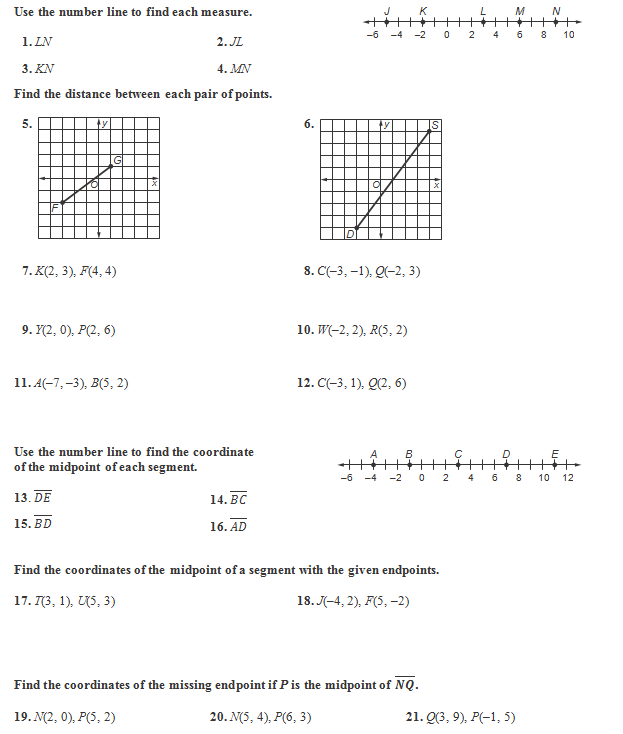 